ПРОТОКОЛ № 129/МТПиР -ВПЗакупочной комиссии по Аукциону в электронной форме: Лот №12701-ТПИР-ТПИР ОБСЛ-2020-ДРСК «Оснащение автотранспорта тахографами»№ ЕИС – 31908459523	Способ и предмет закупки, номер лота: Аукциону в электронной форме: Лот №12701-ТПИР-ТПИР ОБСЛ-2020-ДРСК «Оснащение автотранспорта тахографами»НМЦ лота в соответствии с Извещением о закупке: 2 816 000,00   руб. без учета НДС.КОЛИЧЕСТВО ПОДАННЫХ ЗАЯВОК НА УЧАСТИЕ В ЗАКУПКЕ: 3 (три) заявки.КОЛИЧЕСТВО ОТКЛОНЕННЫХ ЗАЯВОК: 0 (ноль) заявок.ВОПРОСЫ, ВЫНОСИМЫЕ НА РАССМОТРЕНИЕ ЗАКУПОЧНОЙ КОМИССИИ: О рассмотрении результатов оценки заявок Участников Об отклонении заявки Участника 129/МТПиР-3О признании заявок соответствующими условиям Документации о закупкеВОПРОС №1. О рассмотрении результатов оценки заявок УчастниковРЕШИЛИ:Признать объем полученной информации достаточным для принятия решения.Принять цены, полученные на процедуре вскрытия конвертов с заявками участников запроса цен.ВОПРОС №2. Об отклонении заявки Участника 129/МТПиР-3РЕШИЛИ:1. Отклонить заявку Участника 129/МТПиР-3 от дальнейшего рассмотрения на основании пп. Б п. 4.9.6. Документации о закупке, как несоответствующую следующим требованиям:ВОПРОС №3. О признании заявок соответствующими условиям Документации о закупкеРЕШИЛИ:	Признать заявки следующих Участников 129/МТПиР-1, 129/МТПиР-2 удовлетворяющими по существу условиям Документации о закупке и принять их к дальнейшему рассмотрению.Заявки участников допускаются к участию в аукционе с учетом норм п.4.14 Документации о закупке, согласно которому, в случае если Участником представлена заявка, содержащая предложение о поставке товаров иностранного происхождения или предложение о выполнении работ, оказании услуг иностранными лицами, договор с таким Участником (в случае его победы в аукционе) заключается по цене, сниженной на 15% от предложенной им в ходе аукциона цены договора.Секретарь Закупочной комиссии 1 уровня 		                                   М.Г. ЕлисееваИгнатова Т.А.397-307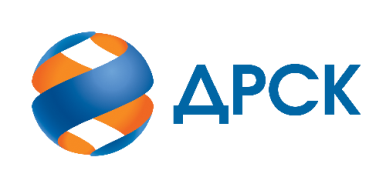 АКЦИОНЕРНОЕ ОБЩЕСТВО «ДАЛЬНЕВОСТОЧНАЯ РАСПРЕДЕЛИТЕЛЬНАЯ СЕТЕВАЯ КОМПАНИЯ»г.  Благовещенск20.12.2019№п/пИдентификационный номер УчастникаДата и время регистрации заявки129/МТПиР-118.11.2019 06:14129/МТПиР-215.11.2019 07:14129/МТПиР-325.11.2019 10:07№п/пДата и время регистрации заявкиНаименование Участника, его адрес, ИНН и/или идентификационный номерЦена заявки, руб. без НДС 18.11.2019 06:14129/МТПиР-12 787 840.0015.11.2019 07:14129/МТПиР-22 816 000.0025.11.2019 10:07129/МТПиР-32 816 000.00№ п/пОснования для отклоненияУчастник имеет кризисное финансовое состояние, что не соответствует пп.3 п 10.1 Приложение № 3 Документации о закупке, в котором установлено следующее требование:  «Участник закупки не должен находиться в кризисном финансовом состоянии (данный показатель оценивается в соответствии с Методикой проверки ДРиФС)»